Publicado en Gerona el 16/06/2016 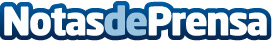 El Instituto de Religiosas de San José de Gerona presenta el campus 'Haz Tú lo Mismo'El Instituto de Religiosas de San José de Gerona ha presentado el campus 'Haz Tú lo Mismo' que se celebrará en la capital gerundense del 18 al 25 de julio para voluntarios mayores de 17 años y dedicado al cuidado de ancianos y niñosDatos de contacto:José PérezNota de prensa publicada en: https://www.notasdeprensa.es/el-instituto-de-religiosas-de-san-jose-de_2 Categorias: Educación Sociedad Cataluña Solidaridad y cooperación Personas Mayores http://www.notasdeprensa.es